Focused Inquiry Analysis OrganizerWhy were German-Americans and Italian-Americans not relocated and incarcerated like Japanese-Americans were?DOCUMENT A: Japs Keep Moving - This is a White Man's NeighborhoodFrom the National Japanese American Historical Society, circa 1920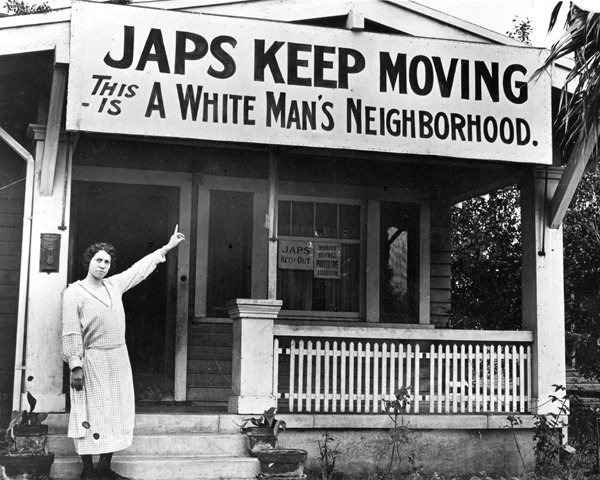 A member of the Hollywood Protective Association pointing to a sign in her neighborhood in southern California in the 1920s. AttributionJaps Keep Moving - This Is a White Man's Neighborhood. National Museum of American History, Smithsonian – A More Perfect Union: Japanese Americans and the U.S. Constitution, 29 May 2018, amhistory.si.edu/perfectunion/collection/image.asp?ID=411. Copyright National Japanese American Historical Society. Image used pursuant to fair use.Document B: No Japs in Our SchoolsFrom the Bancroft Library, University of California, Berkeley, December 10, 1906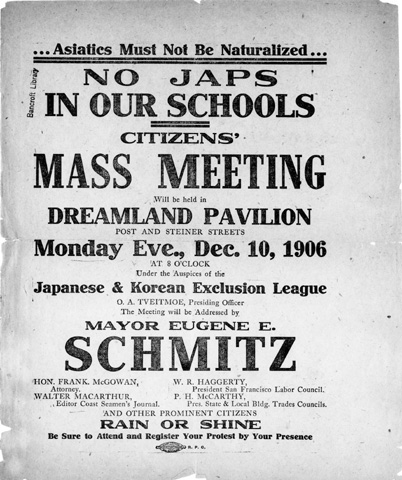 An informational poster about an upcoming community meeting.AttributionNo Japs in Our Schools. National Museum of American History, Smithsonian – A More Perfect Union: Japanese Americans and the U.S. Constitution, 29 May 2018, amhistory.si.edu/perfectunion/collection/image.asp?ID=412. Copyright Bancroft Library, University of California, Berkeley, Image used pursuant to fair use.Document C: Warning Our Homes are in Danger Now!From the General Motors Corporation, 1942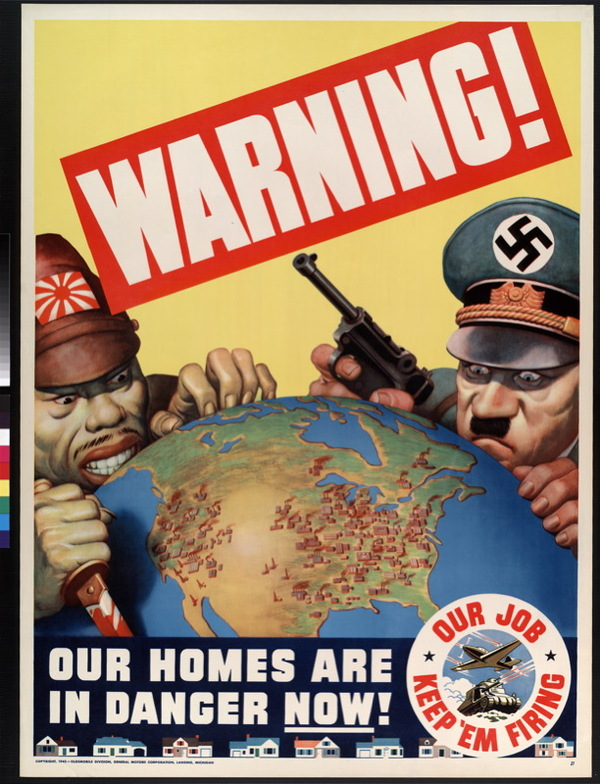 AttributionWarning! Our Homes Are in Danger Now! poster, General Motors Corporation, 1942, National Archives, Powers of Persuasion, http://www.archives.gov/exhibits/powers_of_persuasion/warning/images_html/our_homes_in_danger.html. Image used pursuant to fair use.Document D: HoldFrom Little Tokyo, 100 Years in Pictures, 1920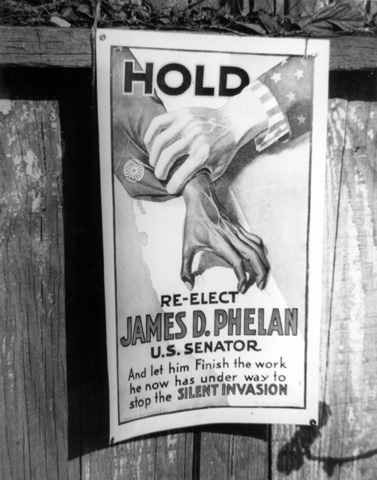 In 1919, approaching the end of his term as U.S. senator, James D. Phelan launched a new anti-Japanese campaign. He contended that the Japanese were a menace to America economically, socially and militarily.AttributionAnti-Japanese Campaign Poster, 1925. National Museum of American History, Smithsonian – A More Perfect Union: Japanese Americans and the U.S. Constitution, 29 May 2018, amhistory.si.edu/perfectunion/collection/image.asp?ID=741. From the book, Little Tokyo, 100 Years in Pictures by Ichiro Mike Murase. Image used pursuant to fair use.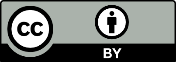 Except where otherwise noted, this work is available under a Creative Commons Attribution License. All logos and trademarks are property of their respective owners. Sections used under fair use doctrine (17 U.S.C. § 107) are marked herwise noted, this work is available under a Creative Commons Attribution License.SourcePrimary AudienceWho do you think is supposed to see this?AuthorAnything you can guess about the creator of the work presented?Idea, Tone, MessageWhat do you think the work is trying to communicate?Document A:Japs Keep Moving - This is a White Man's Neighborhood, Photograph of sign from 1920sDocument B:No Japs in Our Schools Meeting poster from 1906Document C: Warning Our Homes are in Danger Now! Propaganda poster from 1942Document D:HoldCampaign poster from 1920